
v/ ……..navn på skole 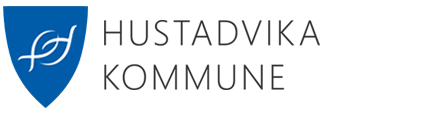 Kopi til:
Foresatte 
Elevmappe 
REFERAT og TILTAKSPLAN 
Etter drøfting i ressursteam ved ………. skoleREFERAT og TILTAKSPLAN 
Etter drøfting i ressursteam ved ………. skoleREFERAT og TILTAKSPLAN 
Etter drøfting i ressursteam ved ………. skoleREFERAT og TILTAKSPLAN 
Etter drøfting i ressursteam ved ………. skoleREFERAT og TILTAKSPLAN 
Etter drøfting i ressursteam ved ………. skoleDato for drøfting:
Dato for evaluering av tiltak: Dato for evaluering av tiltak: Dato for evaluering av tiltak: Dato for evaluering av tiltak: Navn på elev: F.dato:
F.dato:
F.dato:
Trinn:Dato for tiltak gjennomgått med foresatte: 
Tilstede:Tilstede:Tilstede:Tilstede:Forfall:Referent: Referent: Referent: Referent: Referent: Følgende problemstilling ble drøftet i teamet (samme ordlyd som i meldeskjema, presentasjon av utfordringen, hva melder ønsker veiledning/støtte til)Følgende problemstilling ble drøftet i teamet (samme ordlyd som i meldeskjema, presentasjon av utfordringen, hva melder ønsker veiledning/støtte til)Følgende problemstilling ble drøftet i teamet (samme ordlyd som i meldeskjema, presentasjon av utfordringen, hva melder ønsker veiledning/støtte til)Følgende problemstilling ble drøftet i teamet (samme ordlyd som i meldeskjema, presentasjon av utfordringen, hva melder ønsker veiledning/støtte til)Følgende problemstilling ble drøftet i teamet (samme ordlyd som i meldeskjema, presentasjon av utfordringen, hva melder ønsker veiledning/støtte til)Hovedutfordring:
(Hva blir sett på som primærvansken?)Hovedutfordring:
(Hva blir sett på som primærvansken?)Hovedutfordring:
(Hva blir sett på som primærvansken?)Hovedutfordring:
(Hva blir sett på som primærvansken?)Hovedutfordring:
(Hva blir sett på som primærvansken?)Hovedmål:
(hva er målet med tiltaket? Hva skal vi prøve å nå?)Hovedmål:
(hva er målet med tiltaket? Hva skal vi prøve å nå?)Hovedmål:
(hva er målet med tiltaket? Hva skal vi prøve å nå?)Hovedmål:
(hva er målet med tiltaket? Hva skal vi prøve å nå?)Hovedmål:
(hva er målet med tiltaket? Hva skal vi prøve å nå?)Avtalte tiltak:Avtalte tiltak:Ansvar:Tidsperspektiv/Evalueringsdato:Tidsperspektiv/Evalueringsdato:Avtalte tiltak:Avtalte tiltak:Ansvar:Tidsperspektiv/Evalueringsdato:Tidsperspektiv/Evalueringsdato:Avtalte tiltak:Avtalte tiltak:Ansvar:Tidsperspektiv/Evalueringsdato:Tidsperspektiv/Evalueringsdato: